APPLICATION FOR EMPLOYMENT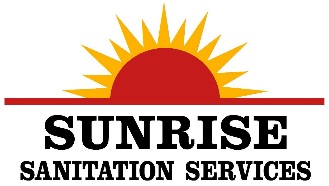     Date _____________________________________ Potential first day of employment ____________________________Position Applied for	Name  				 Social Security Number_________________________	Last	First	MiddleCurrent Mailing Address: 	Street 	 Phone  	City	State	Zip CodeDuration _______ years _______ monthsPrior Mailing Address: 	StreetCity	State	Zip CodeDuration _______ years _______ monthsDo you have the legal right to work in the United States?  	Have you applied for a position at Sunrise before?	If yes, when?  	Have you worked for Sunrise before?	If yes, where?  	Dates:  From	to  	Rate of Pay	    Position                                                                            Are you now employed?	If not, how long since leaving last employment?  	Rate of pay expected	What date could you start work?  	How were you referred to Sunrise: Ad	Friend	Relative	Agency (Name	) Other                                                                                                                          When are you available to work?	Full time	Part time	Temporary	Nights	DaysCan you work overtime as necessary?  	Do you have a valid Drivers License?  	Have you ever been convicted of a felony?	When?   	If yes, please explain in detail (i.e., crime, place, etc.) 	Have you ever been convicted of a DUI (driving under the influence)?	When?   	Have you ever failed or refused to submit to a drug and/or alcohol test?                           	When?                                          	Do you live within 30 minutes of Thomas, WV?  __________________________________________________________EDUCATIONCircle highest grade completed:  1   2   3   4   5   6   7   8  High School: 9  10   11   12 College:  1  2  3  4Last School attended :  			 Name	CityList any skills, special knowledge, degrees or licenses that would be helpful or required for the position for which you are applying?  	EMPLOYMENT EXPERIENCEList last three employers.  If you have additional related experience, you may request and add another page. May we contact your current employer?  	REFERENCESList at least 3 references.  If you need, you may add an additional page.  May we contact your references?  	VETERAN STATUS          Which branch of service did you serve? ___________________________________________________________________________              Dates:  From__________ to __________          What was your rank in the military? ______________________________________________________________________________              Specialty: __________________________________________________________________________________________________              Discharge:  Honorable or Otherwise              Are you now a member of the National Guard?  Yes or No              Date Entered: ___________________AGREEMENTI certify that the answers given in this employment application are true and complete to the best of my knowledge. I understand that false, misleading, or incomplete information given in my application or interview(s) may disqualify me from further consideration or lead to my immediate dismissal from employment if I am hired. I also understand that if hired, I am required to abide by all rules and regulations of Sunrise. I agree to notify Sunrise immediately if I am ever convicted of a felony or any crime involving  dishonesty  or  substance  abuse,  drug  use,  possession,  or  trafficking  either  while my job application is pending or during my period of employment, if I am hired.I understand that  neither  this  application  nor  any  statement  made  to  me  during  any  pre-employment  discussions or during employment with Sunrise can create a contract of employment. I understand that, if hired, my employment is for no definite period of time, and may, regardless of the date of payment of my wages or salary, be terminated at any time by the terms in this employment application form.Signature of Applicant	Date*If any part of this application has not been completed this application will NOT be considered*Please Email, Fax, or Mail this application to:Sunrise Sanitation ServicesP.O. Box 675Oakland, MD 21550301-334-6212—Office301-334-6215—Faxsunrise@sunrisesanitationservices.comDriver/LABORER/MECHANIC Application for Employment AddendumAccident record for the past 3 years or more (Attach sheet if more space is needed) if none, write none.Traffic convictions and forfeitures for the past 3 years (other than parking violations) if none, write none. (Attach additional sheet if necessary)Experience and Qualifications—DriverList all driver license or permits held in the past 3 years. Have you ever been denied a license, permit or privilege to operate a motor vehicle?Yes			NoHas any license, permit or privilege ever been suspended or revoked? Yes 			NoIf the answer to either question 1 or 2 above is “Yes”, please explain: Driving ExperienceList states operated in for the last 5 years: 								List special course or training that will help you as a driver: 									Do you hold any safe driving awards? If so, from whom? 						List any trucking or special experience that my help in your employment with this company: 					List any other training you have taken not listed: 										List any special equipment you have operated (other than those listed above): 				Experience and Qualifications – OtherPERSONAL ATTRIBUTESEQUIPMENT EXPERIENCEOther SkillsEMPLOYEREMPLOYEREMPLOYERDATEDATEDATENAMENAMENAMEFROMMO	YRTO MOYRADDRESSADDRESSADDRESSPOSITION HELDPOSITION HELDPOSITION HELDCITYSTATEZIPSALARY/WAGESALARY/WAGESALARY/WAGECONTACT PERSONPHONE NUMBERPHONE NUMBERREASON FOR LEAVINGREASON FOR LEAVINGREASON FOR LEAVINGWere you subject to the FMCSRs while employed? Were you subject to the FMCSRs while employed? Were you subject to the FMCSRs while employed? Yes                                                           No Yes                                                           No Yes                                                           No Was your job designated as a safety-sensitive function in any DOT-Regulated mode subject to the drug and alcohol testing requirements of 49 CFR Part 40?Was your job designated as a safety-sensitive function in any DOT-Regulated mode subject to the drug and alcohol testing requirements of 49 CFR Part 40?Was your job designated as a safety-sensitive function in any DOT-Regulated mode subject to the drug and alcohol testing requirements of 49 CFR Part 40?Yes                                                           NoYes                                                           NoYes                                                           NoEMPLOYEREMPLOYEREMPLOYERDATEDATEDATENAMENAMENAMEFROMMO	YRTO MOYRADDRESSADDRESSADDRESSPOSITION HELDPOSITION HELDPOSITION HELDCITYSTATEZIPSALARY/WAGESALARY/WAGESALARY/WAGECONTACT PERSONPHONE NUMBERPHONE NUMBERREASON FOR LEAVINGREASON FOR LEAVINGREASON FOR LEAVINGWere you subject to the FMCSRs while employed?Were you subject to the FMCSRs while employed?Were you subject to the FMCSRs while employed?Yes                                                           NoYes                                                           NoYes                                                           NoWas your job designated as a safety-sensitive function in any DOT-Regulated mode subject to the drug and alcohol testing requirements of 49 CFR Part 40?Was your job designated as a safety-sensitive function in any DOT-Regulated mode subject to the drug and alcohol testing requirements of 49 CFR Part 40?Was your job designated as a safety-sensitive function in any DOT-Regulated mode subject to the drug and alcohol testing requirements of 49 CFR Part 40?Yes                                                           NoYes                                                           NoYes                                                           NoEMPLOYEREMPLOYEREMPLOYERDATEDATEDATENAMENAMENAMEFROMMO	YRTO MOYRADDRESSADDRESSADDRESSPOSITION HELDPOSITION HELDPOSITION HELDCITYSTATEZIPSALARY/WAGESALARY/WAGESALARY/WAGECONTACT PERSONPHONE NUMBERPHONE NUMBERREASON FOR LEAVINGREASON FOR LEAVINGREASON FOR LEAVINGWere you subject to the FMCSRs while employed?Were you subject to the FMCSRs while employed?Were you subject to the FMCSRs while employed?Yes                                                           NoYes                                                           NoYes                                                           NoWas your job designated as a safety-sensitive function in any DOT-Regulated mode subject to the drug and alcohol testing requirements of 49 CFR Part 40?Was your job designated as a safety-sensitive function in any DOT-Regulated mode subject to the drug and alcohol testing requirements of 49 CFR Part 40?Was your job designated as a safety-sensitive function in any DOT-Regulated mode subject to the drug and alcohol testing requirements of 49 CFR Part 40?Yes                                                           NoYes                                                           NoYes                                                           NoNAMEOCCUPATIONPHONE NUMBER1.2.3.DATESDATESNATURE OF ACCIDENTFATALITIESINJURIESHAZ-MAT SPILLLAST ACCIDENTNEXT PREVIOUSNEXT PREVIOUSLOCATIONDATECHARGEPENALTYDRIVER LICENSESSTATELICENSE #TYPE EXP. DATEDRIVER LICENSESDRIVER LICENSESDRIVER LICENSESClass of EquipmentClass of EquipmentClass of EquipmentType of Equipment(Circle all that apply)DatesFrom        ToDatesFrom        ToApprox # of Miles (Total)Straight TruckYesNoRear-loader, Roll-off, Front-loader, Tank, Dump, Box, Flat, Reefer, Other: Tractor & Semi-TrailerYesNoRoll-off, Tank, Dump, Box, Flat, Reefer, Other: Other:Other:Other:Type: ARE YOU Timely?YesNoDO YOU MAINTAIN A Positive Attitude?YesNoDo you work well in a team? YesNoDo you work well individually?YesNoAre you detail oriented?YesNoARE YOU WILLING TO ASSIST IN OTHER AREAS?YesNoTYPE OF EQUIPMENTPREVIOUSLY OPERATED?PREVIOUSLY OPERATED?SELF-ASSESSMENTSELF-ASSESSMENTSELF-ASSESSMENTSELF-ASSESSMENTYESNOEXCELLENTAVERAGEFAIRNO EXPERIENCEBUCKET TRUCKSKID STEERBULLDOZERBACKHOECHAINSAWGRASS TRIMMERLOG SPLITTERLAWN MOWERBRUSH HOGSANDBLASTERSKILLSETPRIOR EXPERIENCEPRIOR EXPERIENCESELF-ASSESSMENTSELF-ASSESSMENTSELF-ASSESSMENTSELF-ASSESSMENTYESNOEXCELLENTAVERAGEFAIRNO EXPERIENCEELECTRICALPLUMBINGCARPENTRYPAINTING (ROLLER, BRUSH)AUTO BODY REPAIRAUTO PAINTINGMECHANICALWELDING AND METAL FABRICATIONCLEANING AND ORGANIZINGGENERAL LABOR